Salt Lake Community College, Chemistry DepartmentChem 1110 Workshop 12Topic: Acids and Bases Part IObjective:• Acids and Bases Definitions and Strengths• To be able to use the pH scale and relate it to [H3O+] Arrhenius definition of an acid: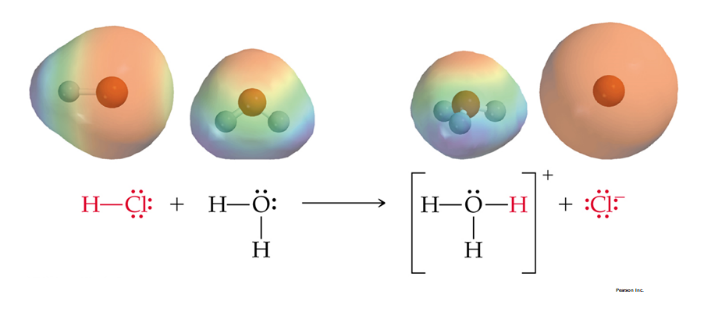 Bronsted Lowry Acid and Base: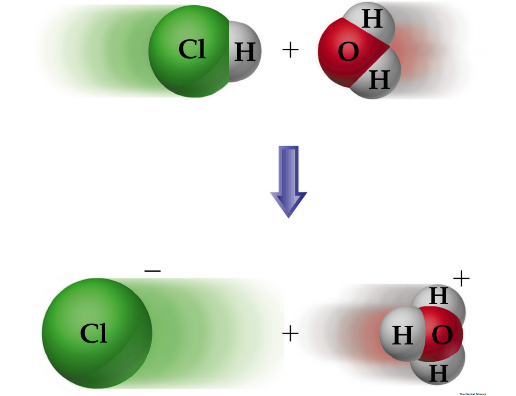 Brønsted-Lowry: acid donates H+ and base accepts H+.Brønsted-Lowry base does not need to contain OH−.Water can behave as either an acid or a base.Acid and Bases Strength: 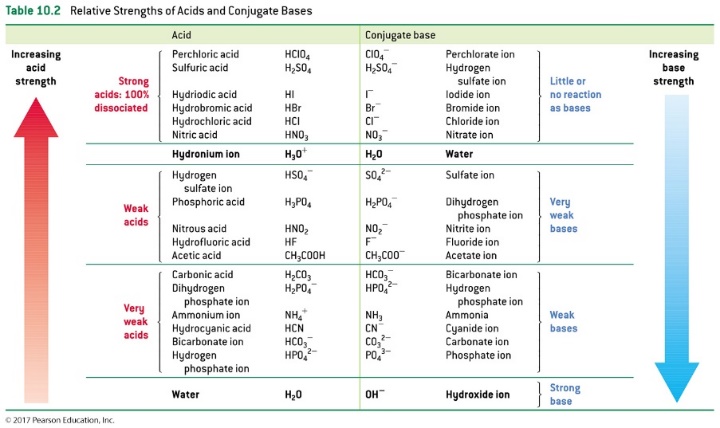 Conjugate Acid-Base Pairs: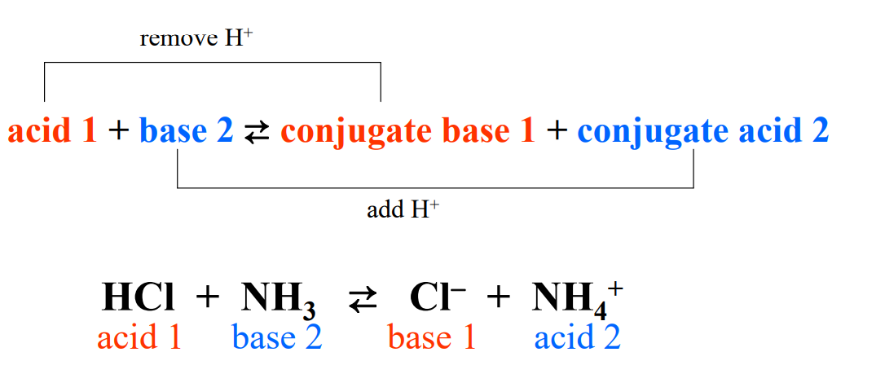 Acid Dissociation Constants: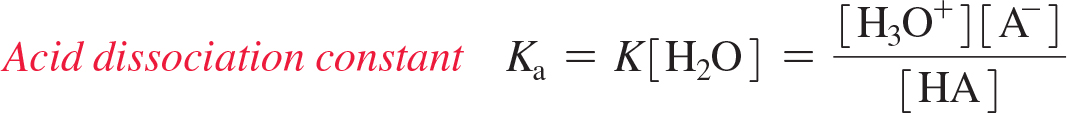 A special constant Ka is used to represent this equilibrium. - The concentration of water, which is essentially constant, is included in the value of Ka. - Strong acids have large Ka values. Weak acids have small Ka values.Practice Problems:1. When acids and bases react the product other than water is a (Acid Base rxn salt + H2O)hydrogen ion.hydroxide ion.hydronium ion.metal.salt.2. A Brønsted-Lowry acid is a substance whichproduces hydrogen ions in aqueous solution.produces hydroxide ions in aqueous solution.donates protons to other substances.accepts protons from other substances.accepts hydronium ions from other substances.3. A Brønsted-Lowry base is a substance whichproduces hydrogen ions in aqueous solution.produces hydroxide ions in aqueous solution.donates protons to other substances.accepts protons from other substances.accepts hydronium ions from other substances.4. Classify each of these solutions as Brønsted-Lowry acid or base. 5. Give the formula of: (a) the conjugate base of this acid C2H5NH3+ : __ C2H5NH2 ______________. (b) the conjugate acid of this base H2PO4− : ___H3PO4_____________.6. What is the pH of a 0.01 M solution of HCl? pH = -log [H+]      = -log (0.01) = 27. Find [H+] in a solution with pH 5.43.pH = -log [H+]5.43 = -log [H+]10-pH = [H+]  3.76 x 10-68. What is the pH of a 0.0032 M solution of NaOH?1 x 10-14 = [H+] x [OH-]1 x 10-14 / [OH-] = [H+]  1 x 10-14 / 3.2 x 10-3 = 3.1 x 10-12pH = -log [H+]      = -log (3.1 x 10-12) = 11.59. A cleaning solution is found to have [OH–] of 1 × 10–3 M. What pH is this?  [H+] = 1 x 10-14/ 1 x 10-3  1 x 10-11 MpH = -log [H+]      = - log (1 x 10-11) = 11.0 CN-Brønsted-Lowry BaseHClO4Brønsted-Lowry AcidPO43-Brønsted-Lowry BaseHBrBrønsted-Lowry Acid 